IŠORINĖS REKLAMOS ĮRENGIMO PROJEKTAS 2018-09-26(data)IŠORINĖS REKLAMOS ĮRENGIMO PROJEKTOAIŠKINAMASIS RAŠTASBendrieji duomenysDuomenys apie projektuojamus įrengti reklamos elementus:Pagrindinė iškaba:dydis – 2300 x 320 mm;reklamos plotas – 0,74 kv.m;medžiaga (-os) –aliuminio plokštė;apšvietimas – yra (LED elementai);konstrukcijos aprašymas: iškabos pagrindas pagamintas iš kompozicinės aliuminio plokštės. Tūrinės raidės tvirtinamos prie stačiakampių aliuminio vamzdžių, kurie dažomi pasirinkta spalva. Apšvietimo elementai montuojami tūrinių raidžių vidinėje dalyje, šviečia į fasadą (LED apšvietimas).Papildoma iškaba:dydis – 1000 x 600 mm;reklamos plotas – 0,6 kv.m;medžiaga (-os) – juodintas plienas, kompozicinė aliuminio plokštė;apšvietimas – nėra;konstrukcijos aprašymas: iškabos konstrukcija gaminama iš juodinto plieno. Tvirtinama varžtais statmenai pastato fasadui. Nešviečia.Projekto autorius                                                                                       Vardenis PavardenisSITUACIJOS SCHEMA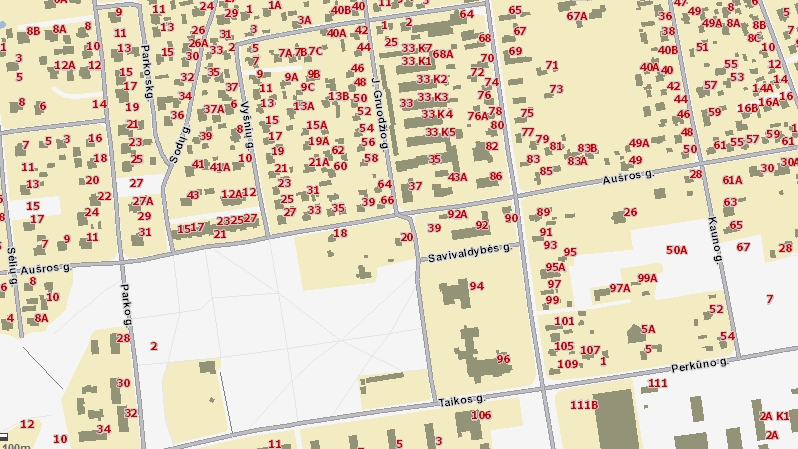 REKLAMOS GRAFINIS SPRENDIMAS (VIZUALIZACIJA ARBA FOTOMONTAŽAS)Objekto adresasRespubliko g. 00, Rokiškis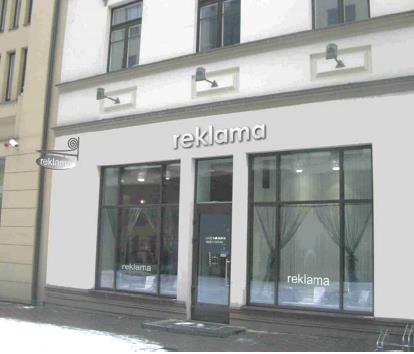 ĮRENGINIO KONSTRUKCIJOS ESKIZAS IR APRAŠYMAS. LAIKIKLIŲ IR TVIRTINIMO MAZGŲ BRĖŽINIAI. TIKSLUS REKLAMOS PLOTASObjekto adresasRespubliko g. 00, Rokiškis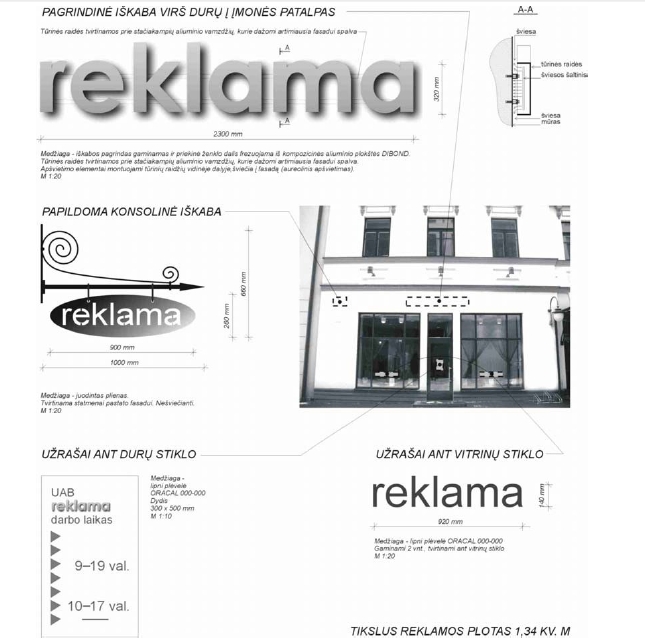 